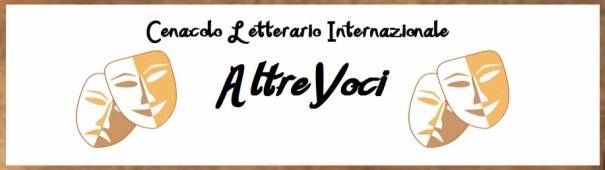 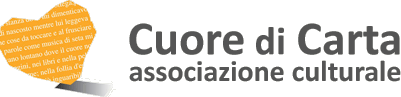 ALTREVOCI – Cenacolo Letterario InternazionaleCuore di Carta – Associazione Culturale  Con il patrocinio di: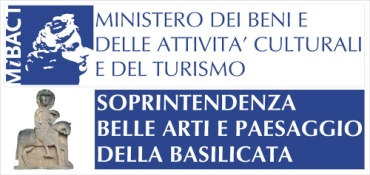 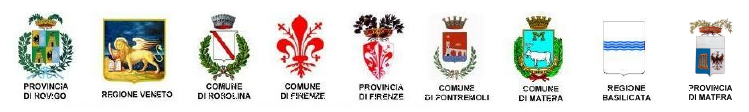 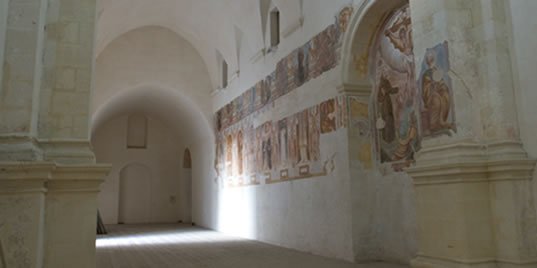 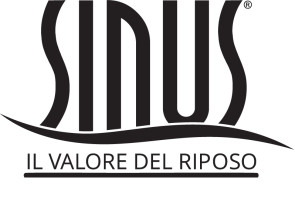 Promuovono la Quarta Edizione del Premio Internazionale di Arti LetterarieThesaurusLa scadenza per la presentazione degli elaborati è fissata alla data del: 10 luglio 2015Cerimonia di Premiazione a Matera, capitale Europea della Cultura 2019nei giorni 24 e 25 ottobre 2015 presso ex-ospedale San Rocco struttura del XIV secolo PREMI GEMELLATICircolo IPLAC Insieme per la Cultura;  LIONS CLUB di Rho - Premio Energia per la Vita; Ass. Cult. MATERA POESIA 1995; Ass. PEGASUS  di Cattolica; Caffè Letterario La Luna e il Drago.                                                           REGOLAMENTOIl Premio si articola in più sezioni a Tema Libero. Per tutte le sezioni: è obbligatorio compilare la Scheda di Partecipazione (una Scheda per ogni Sezione di Partecipazione).Sezione A  Poesia Inedita - Trofeo alla memoria di  Steno MarcegagliaInviare fino a tre liriche, in  italiano o in dialetto con traduzione in lingua, ciascuna di lunghezza contenuta in una pagina formato A4, in cinque copie firmate e complete dei dati personali dell’autore: nome, cognome, data di nascita, indirizzo, recapiti telefonici e indirizzo E-mail.  Le tre poesie dovranno venire riunite in cinque fascicoli pinzati.Sezione B  Narrativa Inedita  “Carlo Levi” Inviare cinque copie di un racconto o di un saggio, in italiano o in dialetto con traduzione in lingua, di lunghezza contenuta in cinque cartelle o pagine di formato A4, copie  firmate complete dei dati personali e recapiti dell’autore. Tutte le copie dovranno venire fascicolate e  pinzate.Sezione C  Poesia Edita  “Rocco Scotellaro”Inviare due copie dell’opera, in italiano o in dialetto, edita a partire dal 2010 compreso, complete di firma e dati personali e recapiti dell’autore.Sezione D  Narrativa Edita  e Saggistica Letteraria “Mario Tommaselli”Inviare due copie dell’opera, in italiano o in dialetto, edita a partire dal 2010 compreso, complete di firma, dati personali e recapiti dell’autore.Sezione E Poesia Religiosa inedita “Mons. Anselmo F. Pecci”Inviare fino a tre liriche, in  italiano o in dialetto con traduzione in lingua, ciascuna di lunghezza contenuta in una pagina formato A4, in cinque copie firmate e complete dei dati personali dell’autore: nome, cognome, data di nascita, indirizzo, recapiti telefonici e indirizzo E-mail.  Le tre poesie dovranno venire riunite in cinque fascicoli pinzati.Nota ImportanteLe opere di qualunque sezione  potranno avere già ottenuto riconoscimenti in altri analoghi premi letterari. Per le sezioni dell’inedito, si potranno presentare anche opere già premiate  ma che non abbiano avuto regolare pubblicazione editoriale, non abbiano cioè comportato la cessione dei Diritti d’Autore. L’inserimento in antologie non è motivo di esclusione.La scadenza per la presentazione degli elaborati è fissata alla data del 10 luglio 2015.  Farà fede il timbro postale di partenza.Il plico delle opere  e la scheda di partecipazione  (vedi all.)  andranno spediti all’indirizzo sotto indicato, fino a tutto il 10 luglio.:IV Premio Internazionale di Arti Letterarie THESAURUSCenacolo Letterario Int. le ALTREVOCI  
Casella Postale n° 20  
presso Ufficio postale di Via Passarelli - 75100 Materao, in alternativa, per chi volesse è possibile, per il solo inedito, l’invio telematico alla mail: premiothesaurus2015@libero.it Faranno fede il timbro postale di partenza o la data dell’invio telematico. Indicare chiaramente sulla busta di spedizione la sezione o le sezioni di partecipazione.Quote di partecipazionePer la partecipazione al premio è richiesto un contributo per spese organizzative di euro 20 (venti) per ciascuna sezione.È ammessa la partecipazione a più sezioni  versando i relativi contributi in forma cumulativa.Forme di pagamento: Versamento sul Conto Corrente Banco Posta n. 001011797436 intestato a: Cenacolo Letterario Internazionale  ALTREVOCI.Bonifico sul Conto Corrente Banco Posta IBAN : IT64 Z076 0116 1000 0101 1797 436corrisposto in contanti;o mediante assegno bancario a favore del Cenacolo Letterario Int. le ALTREVOCI.Causale:  contributo volontario spese organizzativeRicevuta di versamento,  Copia di Bonifico,contante o assegno bancario verranno uniti alla Scheda di Partecipazione, il tutto inserito in busta chiusa e allegato al plico di spedizione delle opere.Premi I primi classificati delle sezioni A, B ed E di opere inedite  riceveranno rispettivamente come premio un Contratto Editoriale per la pubblicazione gratuita di una raccolta di poesie o di una raccolta di racconti o di un romanzo o saggio a cura delle Edizioni Helicon di Arezzo, più targa e motivazione della Giuria.Saranno pubblicate opere di lunghezza ragionevole e, per quanto riguarda saggi o romanzi, da contenere nel limite delle 250 pagine.I secondi e i terzi classificati delle sezioni A , B ed E riceveranno opere d’arte, targa e motivazione della giuria. I primi classificati delle sezioni C e D di opere edite riceveranno un gettone di presenza di 
euro 500, targa e motivazione della giuria.I secondi classificati riceveranno un gettone di presenza di euro 300, targa e motivazione della giuria. 
I terzi classificati riceveranno un gettone di presenza di euro 200, targa e motivazione della giuria.Menzioni d’Onore (quarti premi) e Menzioni Speciali (quinti premi), per altre posizioni in classifica, verranno discrezionalmente attribuite dalla Giuria.Sempre a discrezione della Giuria  saranno conferiti  Premi Speciali, Premi alla Carriera, Premi alla Cultura ad Autori o ad Operatori Culturali di rilievo.I premi saranno consegnati esclusivamente durante la cerimonia di premiazione agli autori premiati o a loro delegati. Non sono previste spedizioni successive.Risultati
Verranno informati dei risultati i vincitori e i menzionati  in tempo utile per poter partecipare alla premiazione.I risultati del Premio saranno comunque visibili sul sito del Cenacolo ALTREVOCI, www.cenacoloaltrevoci.weebly.com, dopo la premiazione. Notizie relative al Premio THESAURUS  IV edizione 2015 saranno diramate attraverso la stampa nazionale e ogni altro veicolo di informazione.  Note e dati personali 
La partecipazione al Premio implica l’incondizionata accettazione di tutte le clausole del presente Regolamento.Con l'autorizzazione al trattamento dei dati personali si garantisce che questi saranno utilizzati esclusivamente ai fini del concorso e nell’ambito delle iniziative culturali del Cenacolo per la legge 675 del 31/12/96 e D.L. 196/03.  Le opere non saranno restituite: i libri verranno donati per progetti culturali. GIURIALa giuria del Premio  THESAURUS  quarta edizione 2015 è così composta:Presidente Onorario: Alessandro QuasimodoPresidente esecutivo: Antonio Colandrea Vice Presidente esecutivo: Rodolfo VettorelloConsulente artistica coordinatrice Beatrice GenchiGiurati: Benito Ciarlo, Carmelo Consoli, Deborah Coron, Raffaello De Ruggieri, Maria Antonella D’Agostino, Maria Antonietta D’Onofrio, Don Basilio Gavazzeni, Rita Iacomino, Dario Marelli, Mina Rusconi.CONSULENZE OPERATIVEAnna Montella www.annamontella.weebly.comCOMITATO D'ONOREPiero Badaloni, Bruna Coscia, Erri De Luca, Hafez Haidar, Enrique Hirazoqui, Dante Maffia, Emma Marcegaglia, Beatrice Monroy, Massimo Palermo, Silvio Ramat. Presentazione  a cura di Beatrice GenchiPER INFORMAZIONI:antoniocolandrea55@libero.it e cell. 337/1018561carmelo.consoli@libero.itrodolfovettorello@yahoo.it  e cell.  333 6972429   Notizie ai seguenti link:www.cenacoloaltrevoci.weebly.com   e  www.cuoredicarta.orgSITI  AMICIwww.caffeletterariolalunaeildrago.org  Anna Montella http://www.associazionearchicultura.it  Serena Panarohttp://www.associazionemimesis.com  Patrizia Stefanelli  Nicola  Maggiarrahttp://www.ilporticciolocultura.it  Rina Gambinihttp://www.tribunaletteraria.it Stefano Valentini  e Natale Luzzagnihttp://www.veniliaeditrice.it Natale Luzzagni e Stefano Valentinihttp://www.tapirulan.it  Paolo Brigantihttp://www.circoloiplac.com  Roberto Mestrone, Maria Rizzi e Deborah Coron http://www.associazionepegasuscattolica.it  Roberto Sarrahttp://www.premiopoesiamassa.it  Giuliano Lazzarottihttp://nazariopardini.blogspot.it  Nazario Pardini “Alla volta di Leucade” http://materapoesia1995.weebly.com Maria Antonella D’Agostinohttp://altrimediaedizioni.comSOSTENITORIPrimoforno, di  Matera; Oliver Club Gruppo Matarazzo, di  Matera; Fondazione Matera 2019, Città di Matera, Fondazione Zetema; SINUS Materassi e Guanciali.Il presidente esecutivo:  Antonio ColandreaIl vice presidente esecutivo: Rodolfo VettorelloSCHEDA  DI   PARTECIPAZIONE    Sezione o Sezioni di Partecipazione:    □  A    □  B    □  C    □  D     □  E  (barrare)NOME ………………………………………………………………………………………………………………………………………………………..  COGNOME ………………………….……………………………………………………………………………………………………………………..NATO  A ………………………….………………………………………………………………………………………………………………………….IL ……………………………………………………………..RESIDENTE   A INDIRIZZO …………………………………...…………………………………………………………………………………………………………..    CITTÀ ……………………………..…………………………………………….……………......... C.A.P. ……………………  PROV. …………     TEL …………………………………………….………………………  CELL …..………………………………………………………………………                                       E Mail  .…............…………………………………………………………………………………………………………………………………………………….TITOLO/I   DELL/E  OPERA/E………………………….……………………………………………………………………………………………………………………………………...………………………………………………………….……………………………………………………………………………………………………………………………………………………………………………….………………………………………………………………………………………………………………………………………………………….…………………………………………………………………………………………………………………………….……………………………………………………………………………………………………………………………………...MODALITA’ DI  VERSAMENTO DELLE QUOTE DI PARTECIPAZIONE□  Contante  (da allegare)   Euro   …………… Versamento sul Conto Corrente Postale (allegare Ricevuta del Versamento)Bonifico sul Conto Corrente Postale  (allegare Ricevuta del Bonifico)□  Assegno Bancario (da allegare)I testi sono originali e di mia personale produzione.      
Partecipando al Premio accetto tutte le clausole del Regolamento del Bando.DATA  …………………………………………………...                  FIRMA  ………....………………………………..…………………………..